Western Australia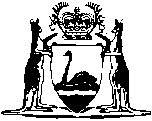 Slander of Women Act 1900		This Act was repealed by the Defamation Act 2005 s. 46(c) (No. 44 of 2005) as at 1 Jan 2006 (see s. 2).Western AustraliaSlander of Women Act 1900Contents1.	Amendment of Law	12.	Short title	1NotesCompilation table	2Western AustraliaSlander of Women Act 1900 An Act to amend the Law relating to the Slander of Women. 1.	Amendment of Law 		Words spoken and published, after the passing of this Act, which impute unchastity or adultery to any woman or girl shall not require special damage to render them actionable.2.	Short title 		This Act may be cited as the Slander of Women Act 1900 1.Notes1.	This is a reprint of the Slander of Women Act 1900.  The following table contains information about that Act.Compilation tableShort titleNumber and yearAssentCommencementSlander of Women 
Act 190064 Vict., No. 365 Dec 19005 Dec 1900Reprint of the Slander of Women Act 1900 as at 5 Jul 2002Reprint of the Slander of Women Act 1900 as at 5 Jul 2002Reprint of the Slander of Women Act 1900 as at 5 Jul 2002Reprint of the Slander of Women Act 1900 as at 5 Jul 2002This Act was repealed by the Defamation Act 2005 s. 46(c) (No. 44 of 2005) as at 1 Jan 2006 (see s. 2)This Act was repealed by the Defamation Act 2005 s. 46(c) (No. 44 of 2005) as at 1 Jan 2006 (see s. 2)This Act was repealed by the Defamation Act 2005 s. 46(c) (No. 44 of 2005) as at 1 Jan 2006 (see s. 2)This Act was repealed by the Defamation Act 2005 s. 46(c) (No. 44 of 2005) as at 1 Jan 2006 (see s. 2)